Muster-Gefährdungsbeurteilung Chemieunterricht an WaldorfschulenKlassenstufe: 		8. KlasseTitel des Versuchs: 	Nachweisreaktion der Stärke (3.4)Literatur:			Lehrbuch der phänomenologischen Chemie, Band 1, Seite 101Gefahrenstufe                  	Versuchstyp   Lehrer             SchülerGefahrstoffe (Ausgangsstoffe, mögliche Zwischenprodukte, Endprodukte)Andere Stoffe:Beschreibung der DurchführungEtwas Stärkekleister wird mit viel Wasser in einem Reagenzglas verdünnt (kräftig schütteln) und anschliessend ein Tropfen 0,1 n Iod-Kaliumiodidlösung mit der Pasteurpipette zugegeben. In die Mitte eines horizontal eingespannten Reaktionsrohres werden wenige Iodkristalle gelegt und an beide Enden wird mit einem Spatellöffel etwas Stärkekleister gegeben. Dann wird das Reaktionsrohr mit Stopfen beidseitig verschlossen. Eine mittlere Kartoffel wird halbiert; auf die eine Hälfte träufelt man etwas Iod-Kaliumiodidlösung.Ergänzende HinweiseKeineEntsorgungshinweiseAnsätze bis zur Farblosigkeit mit Natriumthiosulfatlösung versetzen, dann über das Abwasser bzw. den Hausmüll entsorgen.Mögliche Gefahren (auch durch Geräte)Sicherheitsmaßnahmen (gem. TRGS 500)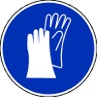 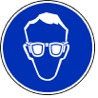 Schutzbrille                                             SchutzhandschuheDie Betriebsanweisung für Schülerinnen und Schüler im Umgang mit Iod wird beachtet; bzw. die Durchführung mit dem festen Iod nur als Lehrerversuch.Ersatzstoffprüfung (gem. TRGS 600)KeineAnmerkungenH312+332 	Gesundheitsschädlich bei Verschlucken, Hautkontakt oder Einatmen.H315 		Verursacht Hautreizungen.H319 		Verursacht schwere Augenreizung.H335 		Kann die Atemwege reizen.H372 		Schädigt die Schilddrüse bei längerer oder wiederholter Exposition durch Verschlucken.H400 		Sehr giftig für Wasserorganismen.  P273 		Freisetzung in die Umwelt vermeiden.P302+352 	Bei Berührung mit der Haut: Mit viel Wasser und Seife waschen.P305+351+338 	Bei Berührung mit den Augen: Einige Minuten lang vorsichtig mit Wasser ausspülen. Eventuell. vorhandene 		Kontaktlinsen nach Möglichkeit entfernen. Weiter ausspülen.P314 		Bei Unwohlsein ärztlichen Rat einholen / ärztliche Hilfe hinzuziehen.Schule:Datum:				Lehrperson:					Unterschrift:Schulstempel:© Ulrich Wunderlin / Atelierschule Zürich / Erstelldatum: 15.05.2015______________________________________________________________________________NameSignalwortPiktogrammeH-SätzeEUH-SätzeP-SätzeAGW in mg m-3IodAchtung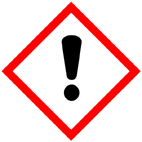 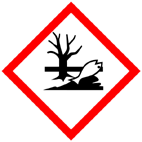 H312+332 H315 H319 H335 H372 H400keineP273 P314 P302+352P305+351+338---Stärkekleister (aus 3.2)WasserKartoffelLugol'sche Lösung (Iod-Kaliumiodidlösung (0,1 n)Natriumthiosulfatlösung (gesättigt)GefahrenJaNeinSonstige Gefahren und HinweiseDurch EinatmenXIoddämpfe sind gesundheitsschädlich beim Einatmen, Iod ist gesundheitsschädlich bei HautkontaktDurch HautkontaktXIoddämpfe sind gesundheitsschädlich beim Einatmen, Iod ist gesundheitsschädlich bei HautkontaktBrandgefahrXIoddämpfe sind gesundheitsschädlich beim Einatmen, Iod ist gesundheitsschädlich bei HautkontaktExplosionsgefahrXIoddämpfe sind gesundheitsschädlich beim Einatmen, Iod ist gesundheitsschädlich bei HautkontaktAugenkontaktXIoddämpfe sind gesundheitsschädlich beim Einatmen, Iod ist gesundheitsschädlich bei Hautkontakt